Polisens pensionärsklubb i Umeå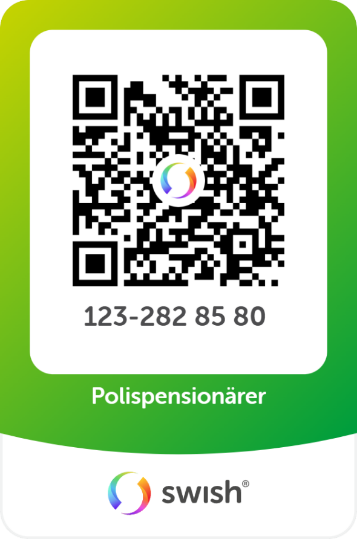 